Document Version ControlTable of Contents1.0	Introduction	42.0	Description of Changes	42.1	Stakeholders	52.2	Inventory Elements	132.3	Service Packages	322.4	Current and New Projects in the Architecture	412.5	Agreements	492.6	Stakeholder Roles and Responsibilities	522.7	Standards and Specifications	542.8	Requirements	563.0	Report Summary	57List of TablesTable 1 Stakeholder Revisions	5Table 2 Inventory Element Revisions	14Table 3 Original FTE RITSA Service Revisions	32Table 4 Revised and New FTE Services	37Table 5 Projects	41Table 6 Agreement Revisions	50Table 7 Roles and REsponsibilities	52Table 8 High-Level List of Standards in FTE RITSA	55Table 9 Sample Requirements List	57IntroductionThis Major Update Report for Florida’s Turnpike Enterprise (FTE) Regional ITS Architecture (RITSA) identifies the revisions incorporated into the architecture. The revisions reflect the inputs of stakeholders as part of the Florida Intelligent Transportation Systems (ITS) Architecture Support and Maintenance Project. Information was gathered from Stakeholders through an Initial Review Report and Meeting conducted on November 6, 2019, and a Stakeholder Workshop conducted on December 3, 2019.  Additional information was gathered from Stakeholders based on the review of the Draft version of this FTE Major Update Report.The revisions to the FTE RITSA include project implementation and plans, transportation and technology initiatives being pursued by stakeholders, and opportunities for architecture streamlining to improve the FTE RITSA’s application and maintenance.The purpose of this FTE RITSA Major Update Report is to document revisions made to the FTE RITSA to support Stakeholder review and to document the revisions made. The Florida ITS Architecture Support and Maintenance Project includes the update of the Statewide ITS Architecture (SITSA) and seven RITSAs. The same review, information gathering, workshops, and architecture update processes are being used for each of the architectures. The FDOT Architecture Team coordinates with the FDOT Project Manager or designee and each applicable District Transportation Systems Management and Operations (TSM&O) Program Engineer or designee for the RITSAs. The FDOT Architecture Team is documenting findings and recommended actions separately for the SITSA and the seven RITSAs. The outcome of the FTE RITSA Stakeholder Workshop, along with the outcome from the FTE RITSA Initial Review Meeting, resulted in the changes to the FTE RITSA described in this document as part of its major update. Description of ChangesThis section of the report captures the overall architecture changes based on analysis of the SITSA Initial Review Meeting, the Stakeholder Workshop, and subsequent comments from FTE. The changes are grouped by architecture component. Additional changes were identified from further investigation and discussion with stakeholders during the update process as some of the information received early in this process was superseded by later stakeholder input. RITSA update actions taken are shown in bold text.Several plans and initiatives were reviewed with respect to the FTE RITSA Update. In particular, STAMP Action PlanITS Ten Year Cost Feasible PlanFDOT CAV Business Plan (2019)Florida Transportation Plan (FTP)Strategic Intermodal System (SIS) Policy PlanTraffic Incident Management (TIM) Plan (2019)Transportation Technology Strategic PlanStrategic Highway Safety Plan (SHSP) Planned CVO Strategic PlanThese documents provide high-level visions and plans and, while they did not provide detail to inform the FTE RITSA Update, they did provide scoping and vision for the FTE RITSA. StakeholdersThe stakeholder changes include name revisions, consolidation of stakeholders, and stakeholder removal to simplify and extend the FTE RITSA. The stakeholder inputs gathered from the Initial Review Meeting and extensive input from FTE before the Stakeholder Workshop, as well as other inputs gathered from numerous stakeholder interactions are provided in Table 1. In the table, the stakeholder is identified, the issue or recommended disposition is described, and the actions taken by the FDOT Architecture Team are described.Table 1 Stakeholder RevisionsInventory ElementsThe inventory element changes include name revisions, new elements, and element removal for the FTE Architecture. The stakeholder inputs gathered from the Initial Review Meeting, as well as other inputs gathered from numerous stakeholder interactions before the Stakeholder Workshop are provided in Table 2. In the table, the elements are identified and the actions taken by the FDOT Architecture Team are described. There were changes made to the RITSA during review of the FTE system interactions which resulted in clarification of the FTE back office tolling systems and interfaces.Table 2 Inventory Element RevisionsService PackagesThe service package changes include name revisions, new services, and service removal to simplify the FTE RITSA. The stakeholder inputs gathered from the Initial Review Meeting, as well as other inputs gathered from numerous stakeholder interactions are provided in the tables below. Table 3 provides the disposition of the original services. In the table, the services are identified and the actions taken by the FDOT Architecture Team are described. An overarching change was the renaming of all of the services. The original service names were cryptic and it was not readily apparent what they entailed. To more closely map the FTE RITSA to the Architecture Reference for Cooperative and Intelligent Transportation (ARC-IT), the ARC-IT service numbering was used as part of the service name revision. Table 4 provides a list of new service or revised services in the SITSA update. Table 3 Original FTE RITSA Service RevisionsTable 4 Revised and New FTE ServicesCurrent and New Projects in the ArchitectureThe projects were a primary source of discussion and review during the Review Meeting. Projects that are part of a larger deployment program, containing the same elements and interfaces, and are repeated over consecutive geographic segments or project phases, were generalized into a single project instance. This generalization constitutes the definition of one project architecture that will be used multiple times for different iterations of a deployed configuration. In the same vein, on-going projects that are implementing the same technology supporting the physical expansion of a system, such as a CCTV expansion, were also generalized as one project architecture definition. This has the benefit of reducing the complexity of the architecture and maintaining consistency across repetitive projects. Projects that were identified as being completed, were folded into the FTE RITSA. Projects that have not been completed but are going to be deployed, were noted as on-going. Projects that are no longer valid or being pursued, were removed. New projects were added as identified by stakeholders. The projects reviewed and provided by stakeholders for the FTE Architecture are provided in Table 5.Table 5 ProjectsAgreementsThe agreements listed in the FTE RITSA were reviewed and stakeholders provided inputs on the current list. New agreements were added as noted in Table 6.Table 6 Agreement RevisionsStakeholder Roles and Responsibilities Roles and responsibilities were revised throughout the FTE RITSA for stakeholders. The descriptions and a listing of the majority of them are provided in Table 7.Table 7 Roles and REsponsibilitiesStandards and Specifications Standards and specifications were associated with the information flows in the FTE RITSA. Table 8 provides a high-level list of standards that were added to the FTE RITSA.Table 8 High-Level List of Standards in FTE RITSARequirements Requirements were tailored for each new project added to the FTE RITSA. The list requirements is too voluminous to warrant practical display in this report. Table 9 provides a sample list of requirements included in the FTE RITSA.Table 9 Sample Requirements ListReport SummaryThis report documents the revisions to the FTE RITSA as part of the major update activities. The FTE RITSA Final Update has been posted to the FDOT Architecture Website for access by stakeholders. The FDOT Architecture Website includes access to the FTE RITSA RAD-IT Database.Stakeholders are encouraged to provide information about any changes that are necessary to the FTE RITSA content as they are found. The ITS Architecture Change Request Form can be found on the FDOT website under the Resources tab.August 2020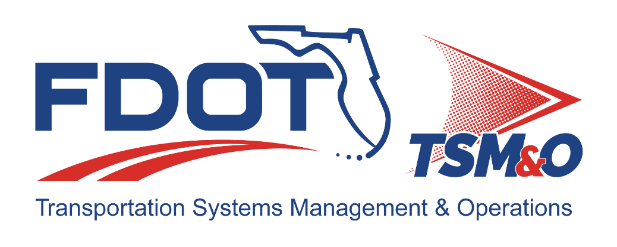 Author / ActionSubmittal DateVersion No.Brummond / Draft DocumentApril 7, 20201.0Cliff Heise / QA/QC ReviewApril 7, 20201.0Brummond / Final DocumentAugust 18, 20201.1Cliff Heise / QA/QC ReviewAugust 20, 20201.1Stakeholder NameStakeholder DescriptionRecommendation & Action TakenCHEMTRECCHEMTREC (CHEMical TRansportation Emergency Center) was established by the chemical industry as a public service hotline for fire fighters, law enforcement, and other emergency responders to obtain information and assistance for emergency incidents involving chemicals and hazardous materials.FTE to check with Roadway Maintenance to see if we still use CHEMTREC (Eric Gordin)Removed stakeholder.City of Lakeland Traffic OperationsCity of Lakeland Traffic Operations Personnel.City of Lakeland is planning to use FTE’s camera interface.Added new stakeholder.Collection AgencyAgencies responsible for collecting unpaid tolls, parking fees, etc.Added new stakeholder based on FTE input.County Emergency Management AgenciesRepresents the generic county agencies and departments that coordinate emergency response during major disasters or incidents.Remove, combine with Counties and Cities (Eric Gordin)Retained stakeholder for County EOCs/Warning Points element.County Public Safety AgenciesRepresents the generic county public safety agencies, including EMS, fire departments, and sheriff's departments.Combine with Counties and Cities?(Eric Gordin)Retained stakeholder group for County Fire EMS/Rescue Dispatch, County Fire EMS/Rescue Vehicles, County Sheriff Dispatch and County Sheriff Vehicles elements.E-ZPass IAGThe E-ZPass IAG (Interagency Group) is comprised of toll agencies/companies partnering in at least 17 states.Added new stakeholder based on FTE input.FDOT Central Office of Information ServicesThe Office of Information Systems (OIS) is a division level organization within the Department of Transportation. The Chief Information Officer serves as the director of OIS. The primary functions of the OIS are to provide FDOT with a functional, statewide information processing and communications network, provide technical support for the Department's integrated office automation systems; provide staff controls for all statutory requirements of information resources in the area of procurement, security and finance; and manage all computer-based administrative and managerial data processing information.  It is the mission of the Office of Information Systems to meet the requirements of customers who use computer-generated information by providing and supporting technology, systems, and services that are reliable, available, and protected.Does FDOT OIS need to be separate from FDOT? (Eric Gordin)OIS is now “Office of Transportation Technology”  (Stephen Bahler)Retained stakeholder, changed name and description.  Stakeholder for FDOT Statewide OIS (changed to OTT) Enterprise Database.FDOT District 1Represents Florida Department of Transportation District 1, Southwest Florida, which includes Charlotte, Collier, De Soto, Glades, Hardee, Hendry, Highlands, Lee, Manatee, Okeechobee, Polk, and Sarasota counties.List FDOT Districts individually, or as a group (see Other FDOT Districts below).Represent each district uniquely in the architecture or just use “Other FDOT Districts”? (Eric Gordin) Identifying individual FDOT Districts provides for unique interface with a specific district if necessary. The individual districts are represented by an FDOT Districts group.Retained FDOT Districts as individual stakeholders. The Districts are referenced under the collective “Other FDOT Districts” for the “FDOT District TMCs” interfacing with FL511 and included in the FTE and FDOT Video Sharing Project. In order to support SELS and the interfaces with FTE Operations Centers at Turkey Lake and Pompano, the individual FDOT Districts were retained as stakeholders and added the corresponding TMC as elements for each District.  Financial InstitutionsFinancial and banking institutions that play a role in electronic payment financial transactions.How does this play into ITS? (Eric Gordin)These would be the credit card companies that customers use and have their CC number on file for toll charges. (Chris Bausher)Financial Institutions and their associated element are on the boundary of the architecture. It represents a non-transportation element that interfaces with back office tolling system for financial transactions. The level that is necessary to illustrate in the RITSA will be examined during the RITSA update.Retained stakeholder.Florida County Tax Collection OfficesFlorida County Tax Collection Offices are responsible for instituting a vehicle registration hold upon notification of unpaid tolls, parking fees, etc.Added new stakeholder based on FTE input.Florida Department of Law EnforcementFlorida Department responsible for initiating Amber Alert messages.Also responsible for “Silver” and “Blue” alerts. (Major Gaston)Revised stakeholder description.Florida Toll AuthoritiesRepresents county, local, and expressway toll authorities, including CFX, MDX, Tampa-Hillsborough, etc...CFX was listed separately – keep a generic name like “Florida Toll Authorities” or keep them separate/individual (CFX, MDX, THEA)? (Eric Gordin) Suggest that this be broken into three parts.  1. CFX and Leeway, 2. THEA and MDX, 3. Monroe Co, Escambia Co., Town of Bay Harbor Islands, Leon Co/Orchard Pond, Miami-Dade County.  FTE connects to each of them differently and have different functional processes. Add Non FL Toll Partners as a data element.  NC and GA. (Chris Bausher)This identifies CFX as a stakeholder. CFX should also be in this group. There is no harm in identifying separately and grouped. Revised stakeholder to be a group made up of Lee County DOT, CFX, SRTA, NCTA, E-ZPass IAG, MDX and THEA. Added Toll Pass Agencies and Toll Transaction Agencies group descriptions for smaller agencies and a representation of Other Turnpike Authorities also included in this group.  Lee County DOTRepresents the agencies and departments of Lee County, including public works departments, and permit offices.Necessary, or just include Lee County with Local Agencies? or County Public Safety Agencies? or Counties and Cities? (Eric Gordin)As a stakeholder, should be defined and should be part of any group that shares common interfaces. Retained stakeholder for LeeWay Customer Service Center.Local AgenciesRepresents local government agencies and departments, including local fire/rescue departments, law enforcement providers, and emergency management agencies.Combine with Counties and Cities? (Eric Gordin)Added Public Safety to name, i.e., Local Public Safety Agencies.MDXMiami-Dade Expressway Authority (MDX) collects revenues on the five MDX expressways.Added new stakeholder based on FTE input.NCTAThe North Carolina Turnpike Authority (NCTA) operates tolled transportation facilities within North Carolina using the NC QuickPass toll transponder.Added new stakeholder based on FTE input.Osceola County Expressway AuthorityPlanned new Expressway Authority for Osceola County.Remove. This agency does not exist.Removed stakeholder.Other FDOT DistrictsRepresents a stakeholder group consisting of other FDOT Districts.Combine all of the Districts into a single entity, like “Other FDOT Districts”? (Eric Gordin)Retained FDOT Districts group. Removed “Other” from name and description, given it is a common way to refer to the 7 districts collectively. Parking OperatorsOperators of parking lots that use the Florida Statewide Tolling CCSS back office to process parking fees.Added new stakeholder based on FTE input.Private Sector ISPsPrivate traveler and transportation information service providers, including Mobility Technologies, SmartRoute Systems, Shadow Traffic, and Metro Traffic.SmartRoute Systems doesn’t have a presence in Florida anymore. (Eric Gordin)Per discussion on SITSA, make this generic, remove specific ISP names. (Stephen Bahler)Removed references to specific ISP names from description.  Removed references from the Private Sector Traveler Information Services inventory element.SRTAThe Georgia State Road and Tollway Authority (SRTA) operates tolled transportation facilities within Georgia using the PeachPass toll transponder.Added new stakeholder based on FTE input.State of FloridaRepresents the State of FloridaNeeded?  Very high-level.Combine with FDOT? (Eric Gordin) Retained stakeholder in support of the Florida Statewide Tolling CCSS inventory element, which is statewide.THEATampa Hillsborough Expressway Authority (THEA) owns, maintains and operates four facilities within Hillsborough County: the Selmon Expressway, the Brandon Parkway, Meridian Avenue, and the Selmon Greenway.Added new stakeholder based on FTE input.Toll Pass AgenciesSmall agencies (e.g., Bay Harbor, Miami-Dade County, Escambia County and Monroe County) that allow customers to buy a toll pass (usually annually).Added new stakeholder based on FTE input.Toll Transaction AgenciesSmall agencies (e.g., Bay Harbor, Miami-Dade County, Escambia County, Monroe County and Leon County/Orchard Pond, Mid-Bay Bridge and Garcon Point Bridge, Alligator Alley, Sunshine Skyway Bridge and various other bridges) that own and operate their own roadside toll equipment and rely on the FTE SunPass Toll Collection System to process their toll transactions.Added new stakeholder based on FTE input. Added Sunshine Skyway Bridge in description since the south end of the Skyway Bridge is managed by District 7 but is physically in District 1. Changed name to Independent Toll Transaction Agencies.Element NameElement DescriptionElement StatusAssociated Physical ObjectsStakeholderRecommendation & Action TakenCFX Toll PlazasCentral Florida Expressway Authority points of toll collection.ExistingITS Roadway Equipment, ITS Roadway Payment EquipmentCFXCFX tolling is backed up with video image for enforcement.Added CFX Toll Plazas inventory element, added video surveillance control and traffic images as well as payment instructions and payment transactions flows between CFX Toll Plazas and E-PASS Service Center.CHEMTRECCHEMTREC (CHEMical TRansportation Emergency Center) was established by the chemical industry as a public service hotline for fire fighters, law enforcement, and other emergency responders to obtain information and assistance for emergency incidents involving chemicals and hazardous materials.ExistingFleet and Freight Management CenterCHEMTRECIs this a state warning point? Review website to see if this applies to FTE:https://www.chemtrec.com/about-chemtrec (Eric Gordin)CHEMTREC provides information before and during a hazmat event, but does not appear to have a role in the actual cleanup in the field. (Stephen Bahler)Removed element.City of Lakeland ATMSTraffic Management Center for the City of Lakeland.ExistingTraffic Management CenterCity of Lakeland Traffic OperationsCity of Lakeland plans to use FTE’s camera interface.Added element with traffic images interface with FTE Turkey Lake and Pompano Operations Centers.City of Lakeland Field EquipmentField equipment including cameras in the City of Lakeland.ExistingITS Roadway EquipmentCity of Lakeland Traffic OperationsCity of Lakeland plans to use FTE’s camera interface.Added element with traffic images interface with FTE Turkey Lake and Pompano Operations Centers.Connected VehiclesRepresents connected vehicles with the ability to communicate with other vehicles or roadside equipment.PlannedVehicle OBETravelersPlaceholder, this may expand with addition of Connected Vehicle services.Removed Connected Vehicles inventory element.County Court SystemGeneric element representing the various court systems used to seek restitution from toll violators.ExistingEnforcement CenterCounties and CitiesIs this necessary? (Eric Gordin) Yes (Chris Bausher)Retained element.E-PASS Service CenterThe CFX Customer Service Center that distributes E–PASS tags and provide the back room functions.ExistingPayment Administration Center, Traffic Management CenterCFX works through the District 5 system to coordinate and get incident and traffic information.Added E-PASS Service Center interface with FDOT District 5 RTMC for road network conditions and incident information flows.FDOT District 1 SWIFT CenterThe Southwest Inter–agency Facilities for Transportation (SWIFT) Center, located in Fort Myers, is FDOT's primary TMC in District 1. The SWIFT Center controls CCTV, DMS, HAR, and RWIS in District 1, primarily along I–75. In addition, the SWIFT Center serves as a backup for the I–75 Satellite Center in Manatee County and operates the I–75 Satellite Center systems on nights and weekends.ExistingTraffic Management Center, Transportation Information CenterFDOT District 1Added element to define interfaces with FTE systems.FDOT District 2 RTMCThis element represents the Regional Transportation Management Center (RTMC) for FDOT District 2.ExistingTraffic Management Center, Transportation Information CenterFDOT District 2District 2 and FTE interface needs to be implemented; it should be shown as planned for now.Added element to define interfaces with FTE systems.FDOT District 4 FMSThe FDOT District 4 Freeway Management System (FMS) is operated at the FDOT District 4 RTMC.ExistingTraffic Management Center, Transportation Information CenterFDOT District 4Added element to define interfaces with FTE systems. Changed name to FDOT District 4 RTMC.FDOT District 5 RTMCThe regional traffic management center that manages major roadways for Florida DOT in District 5 and interstates around Florida that are not monitored by other systems. This staffed center provides key traffic monitoring and motorist information systems for roadways (and bridges) in District 5 and around the state. It provides incident management for both planned (e.g. major sporting events) and unplanned incidents (e.g. major weather events).ExistingTraffic Management Center, Transportation Information CenterFDOT District 5District 5 will be getting traffic data from FTE devices at the ramps to manage District express lane ramps to FTE facilities. District 5 has view only access to FTE Closed Circuit Television (CCTV) feeds. Added element to define interfaces with FTE systems. Added traffic metering status information flows. Added bidirectional traffic images information flows between FTE and FDOT District 5 RTMC.FDOT District 6 SunGuide Transportation Management CenterThe FDOT District 6 SunGuide Transportation Management Center operates the SunGuide system along I–95 in Miami–Dade County.ExistingTraffic Management Center, Transportation Information CenterFDOT District 6Added element to define interfaces with FTE systems.FDOT District 7 Tampa Bay SunGuide CenterThe FDOT District 7 Tampa Bay SunGuide Center provides regional traffic management for interstates, expressways, and other limited access facilities in District 7. It also provides a central data collection and repository function (the "Regional Planning Subsystem") for the District 7. It is co–located with FDOT D7, FDOT EOC, and FHP Dispatch.ExistingTraffic Management Center, Transportation Information CenterFDOT District 7Added element to define interfaces with FTE systems.FDOT SELSFDOT Statewide Express Lane Software (SELS) has a link to the Turnpike tolling providing a rate table that the District uses to match tolls for the need. For SunGuide to SELS to FTE tolling: FTE interfaces directly with toll gantries (Districts 4, 6, and 2 are active; Districts 5 and 7 are under development; District 1 is a future implementation).ExistingPayment Administration CenterFDOTNew element, do we model this individually or is this part of the FDOT TMCs? Added as a new element, connected to FDOT TMCs. SELS supports dynamic tolling capabilities discussed at the Stakeholder Workshop and exchanges toll information with the FTE SunPass Toll Collection System.FDLE HeadquartersRepresents the Florida Department of Law Enforcement Office in Tallahassee that originates Amber Alerts.ExistingEmergency Management CenterFlorida Department of Law EnforcementElement name should reflect a system.Revised element name to add Wide Area Alert System. Added Silver and Blue Alerts to description.FHP Jacksonville Regional Communications CenterThe Jacksonville Regional Communications Center (JRCC) dispatches patrol vehicles covering SR-23 in Duval and Clay CountiesExistingEmergency Management CenterFHPMajor Gaston inputs.Added as new element. Changed Element name to FHP JRCC, included in PS01 and PS02 service packages, modeled similar architecture as FHP TLRCC with regard to interfaces with FTE Turkey Lake and Pompano TMCs and FHP Vehicles.FHP Miami Regional Communications CenterThe Miami Regional Communications Center (MRCC) dispatches FHP Troop K vehicles, which patrol the FTE Highway System in Miami-Dade CountyExistingEmergency Management CenterFHPMajor Gaston inputs.Added as new element. Changed Element name to FHP MRCC, included in PS01 and PS02 service packages, modeled similar architecture as FHP TLRCC with regard to interfaces with FTE Turkey Lake and Pompano TMCs and FHP Vehicles.FHP Tampa Bay Regional Communications CenterThe Tampa Bay Regional Communications Center (TBRCC) dispatches FHP Troop K vehicles, which patrol the FTE Highway System in the Tampa area (Polk Parkway, Suncoast, etc.)ExistingEmergency Management CenterFHPMajor Gaston inputs.Added element and changed name to FHP TBRCC, included in PS01 and PS02 service packages, modeled similar architecture as FHP TLRCC with regard to interfaces with FTE Turkey Lake and Pompano TMCs and FHP Vehicles.Financial InstitutionsBanking and financial institutions used by ITS systems to perform various banking transactions (e.g., funds transfers, credit card account management).ExistingFinancial CenterFinancial InstitutionsIs this needed? (Eric Gordin) Yes, see above (Chris Bausher)Retained element.Florida Statewide Tolling Customer Service CenterThis element represents a future, centralized, state-run tolling customer service center for the entire State of Florida. Tolling information would be sent from individual tolling plazas to this customer service center. ExistingPayment Administration CenterState of FloridaConsolidated Customer Service Center – new name. (Eric Gordin) Should be CCSS – Centralized Customer Service Center (Chris Bausher)Changed to Florida Statewide Tolling CCSS.Florida 511The system that provides near real-time advanced traveler information in the State of Florida. The system may include video images, travel time information, construction information, and subscription services.ExistingTransportation Information CenterFDOTDo we need multiple Florida 511 Element Names in the list?  Retained 511 element from current RITSA. Renamed as FL511.FTE Data Collection Field EquipmentRepresents the ITS field equipment operated by the Florida Turnpike Enterprise including vehicle detectors and CCTV cameras to monitor traffic. Includes mobile CCTVs (van–mounted).ExistingITS Roadway EquipmentFTEExpress Lane Open Road Tolling: Wordsmith the existing architecture naming.Revised element description to add support for Express Lane Open Road Tolling. FTE EOCRepresent the FDOT Turnpike Enterprise Emergency Operations Center (EOC).ExistingEmergency Management CenterFlorida’s Turnpike EnterpriseRevised FTE EOC description to explain it is activated as necessary in Pompano or Turkey Lake depending on storm path.FTE Facilities Management DepartmentRepresents the department of FTE responsible for facilities management and facilities monitoringExistingEmergency Management CenterFlorida’s Turnpike EnterpriseElement name should reflect a system.Changed name to FTE Facilities Management System.FTE Maintenance FacilitiesRepresents the maintenance systems and maintenance dispatch for FDOT Turnpike Enterprise. Dispatches maintenance vehicles and equipment for maintaining the road, bridges and ITS equipment owned by the FDOT Turnpike Enterprise.ExistingMaintenance and Construction Management CenterFTEFTE maintenance and construction has a tablet-based work order system.Revised information flows from FTE Maintenance and Construction Vehicles to FTE Maintenance Facilities to Existing, whether or not a tablet-based approach is used doesn’t affect the architecture.FTE TEAMSFlorida Turnpike Enterprise Asset Management System (TEAMS).  TEAMS allows users to input assets to maintain inventory TEAMS may include traffic safety/crash information, roadway information, traffic operational data, assets, and maintenance information.ExistingArchived Data SystemFlorida’s Turnpike EnterpriseTEAMS doesn’t exist anymore.Removed element.FTE Toll Plaza CentersRepresents individual tolling locationsExistingTraffic Management CenterFlorida’s Turnpike EnterpriseThis looks like a duplicate of FTE SunPass Toll Collection System. Possibly remove  (Chris Bausher)FTE is the only all electronic/toll by plate system in central Florida.Revised element name to remove “Centers”. Represents individual FTE tolling locations. Added video surveillance control and traffic images between FTE Toll Plazas and FTE SunPass Toll Collection System.FTE Traffic Count DatabaseFuture FTE traffic volume and count database for transportation planning purposes.PlannedArchived Data SystemFlorida’s Turnpike EnterpriseChange status to Existing.  Revised status to Existing and modified description to reflect revised status.FTE Transportation Data WarehouseThis system collects and archives traffic data, land use data, crash data (includes both short and long form inputs in some counties), and inventory data for each of the transportation-relevant systems in the FDOT Turnpike Enterprise.  This information is then provided to the statewide archive in Tallahassee.PlannedArchived Data SystemFlorida’s Turnpike EnterpriseCheck status, maybe Existing.Retained element status as Planned.LeeWay Customer Service CenterThe customer service center for the LeeWay toll system.ExistingPayment Administration CenterLee County DOTDo we need to include this individually, or just have a generic “Customer Service Center” or similar?  See above – combine Lee Co with CFX (Eric Gordin)Retained element.MDX Toll PlazasThe Miami–Dade Expressway Authority (MDX) collects tolls at the MDX Toll Plazas representing individual tolling locations.ExistingITS Roadway Equipment, ITS Roadway Payment EquipmentMDXMiami-Dade is toll by plate.Added video surveillance control and traffic images between MDX Toll Plazas and MDX Tolling System.Osceola County Customer Service CenterCustomer service center providing administrative back office and customer support functions for the Osceola County electronic toll collection system.ExistingPayment Administration CenterOsceola County Expressway AuthorityRemove.  This doesn’t exist anymore.  All projects were transferred to CFX.  Removed element.Parking FacilitiesParking Facilities (e.g., Orlando International Airport, Palm Beach International Airport, Tampa International Airport, Ft. Lauderdale International Airport, Miami International Airport and Hard Rock Stadium) that use the Florida Statewide Tolling CCSS back office to process parking fees.ExistingParking Management SystemParking OperatorsSunPass is used by one stadium and the airport.Added Parking Facilities element with current description of airports and Hard Rock Stadium to use SunPass Tag for airports and stadium.Regional HAZMAT TeamRepresents regional HAZMAT response teams.  May consist of local, county and/or FDOT public safety responders.ExistingEmergency Management CenterElement name should reflect a system.Added “Response” to name. Added HAZMAT Agencies stakeholder group.Sanford Regional Communications Center (formerly Orlando RCC)The Sanford Regional Communications Center (SRCC) supports and dispatches vehicles assigned to the Orlando metro area, including SR-417, SR-429, SR-528ExistingEmergency Management CenterFHPMajor Gaston inputs.Added as new element. Changed Element name to FHP SRCC, included in PS01 and PS02 service packages, modeled similar architecture as FHP TLRCC with regard to interfaces with FTE Turkey Lake and Pompano TMCs and FHP Vehicles.Statewide ETC Reciprocity NetworkThis is a network that allows reconciliation of toll charges across different agencies.  This network allows the exchange of information about clients who have incurred charges in jurisdictions of toll collection agencies other than their home (billing) customer service center.  This information is used to resolve toll payments between the participating customer service centers.  This architecture flow enables "reciprocity" between participating customer service centers.ExistingOther Payment Administration CentersFlorida Toll AuthoritiesThis may not exist anymore.  This should be retitled Southeast Hub.  Need a Central Hub for connectivity to TX, OK, and KS. (will be live Q2 2020)Need an element for IAG agency (18 peer to peer connections for interoperability with the Northeast. (will be live Q2 2020)Add West Hub (Future) (Chris Bausher)Retained element name. Represents all the hubs (Southeast, Central, West). This architecture is more concerned about information sharing, not how hubs are configured.SunPass Customer Service CenterCustomer Service Centers (CSCs) for the SunPass electronic toll system, providing administrative back office and customer support functions for the electronic toll system.ExistingPayment Administration CenterFlorida’s Turnpike EnterpriseReplaced by CCSS.  Looks like a duplicate (Chris Bausher)Revised to transition flows from/to SunPass CSC to the CCSS.SunPass TagSunPass vehicle transponder used for electronic payment of toll and other, e.g. Airport Parking.ExistingPayment Device, Traveler Card, Vehicle OBEFlorida’s Turnpike EnterpriseDiscuss all SunPass items with Chris Bausher for clarification.  (Eric Gordin)SunPass is used by one stadium and the airport.Revised per FTE discussion held March 9, 2020. Added Parking Facilities element with current description of airports and Hard Rock Stadium to use SunPass Tag for airports and stadium.THEA Toll PlazasThe Tampa Hillsborough Expressway Authority (THEA) collects tolls at the THEA Toll Plazas representing individual tolling locations.ExistingITS Roadway Equipment, ITS Roadway Payment EquipmentTHEATampa is toll by plate.Added video surveillance control and traffic images between THEA Toll Plazas and THEA Tolling System.VehiclesRepresents the ITS elements installed on private traveler vehicles.ExistingVehicle OBETravelersChange to Planned status (Eric Gordin)Retained Vehicles as Existing although some additional connected vehicle equipment may be Planned. Merged Connected Vehicle interfaces with Vehicle.Service Package NameService Package DescriptionRecommendation & Action TakenAD1-2_D8Florida’s Turnpike Enterprise Assets Management System (TEAMS)Removed service.AD2-1_D8SunGuide Data ArchivingRevised status to Existing. Changed service name to ITS Data Warehouse (SunGuide Data Archiving).AD3-1_D8FDOT Statistics and Planning OfficeChanged service name to ITS Data Warehouse (FDOT Statistics and Planning Office).ATIS01-1_D8FTE (Outputs)Changed service name to Broadcast Traveler Information (FTE) and combined with ATIS01-2)_D8.  ATIS01-2_D8FTE (Inputs)Combined with ATIS01-1_D8.ATIS02-1_D8FTEChanged service name to Personalized Traveler Information (FTE).ATIS09-1_D8FTE Connected VehiclesChanged service name to In-Vehicle Signage (FTE).ATIS09-2_D8FTE Connected Vehicles - Emergency VehiclesRemoved service as it is part of TI07 FTE Connected Vehicles.ATMS01-1_D8FTEChanged service name to Infrastructure-Based Traffic Surveillance (FTE) and changed status to Existing.ATMS02-1_D8FTEChanged service name to Vehicle-Based Traffic Surveillance (FTE).ATMS04-1_D8FTEChanged service name to Traffic Metering (FTE Ramps).ATMS04-2_D8FTE Lane ControlChanged service name to Traffic Metering (FTE Lane Controls).ATMS06-1_D8FTEChanged service name to Traffic Information Dissemination (FTE 1 of 2).ATMS06-2_D8FTEChanged service name to Traffic Information Dissemination (FTE 2 of 2).ATMS07-1_D8 Other Traffic Management AgenciesChanged service name to Regional Traffic Management (FDOT WAN/C2C) and changed status to Existing.ATMS07-2_D8FTEChanged service name to Regional Traffic Management (FTE 1 of 2) and changed status to Existing.ATMS07-3_D8FTEChanged service name to Regional Traffic Management (FTE 2 of 2) and changed status to Existing.ATMS07-4_D8FTE Toll Plaza CentersChanged service name to Regional Traffic Management (FTE Toll Plaza Centers).ATMS08-1_D8Florida Turnpike Enterprise (TM to EM)Removed service. It is now part of PS02: Emergency Response (FHP and FTE Road Rangers) and PS02: Emergency Response (Private Tow Wreckers).ATMS08-1_D8-2FTE (TM to EM)Changed service name to Traffic Incident Management System (FTE TM to EM).ATMS08-2_D8Florida Turnpike EnterpriseRemoved service. It is now part of PS02: Emergency Response (FHP and FTE Road Rangers) and PS02: Emergency Response (Private Tow Wreckers).ATMS08-2_D8-2FTEChanged service name to Traffic Incident Management System (FTE).ATMS08-3_D8-2(EM to EVS)Removed service given Emergency Vehicles no longer included.ATMS08-4_D8-2(EM to EVS)Removed service given Emergency Vehicles no longer included.ATMS09-1_D8FTE Managed LanesChanged service name to Integrated Decision Support and Demand Management (FTE).ATMS09-2_D8Regional Express Lane TollingRemoved service and combined with Integrated Decision Support and Demand Management (FTE).ATMS09-3_D8FTE Integrated Corridor ManagementChanged service name to Integrated Decision Support and Demand Management (FTE Integrated Corridor Management).ATMS10-1_D8FTEChanged service name to Electronic Toll Collection (FTE).ATMS10-2_D8FTE - Reciprocity NetworkChanged name to Electronic Toll Collection (FTE Reciprocity Network) and changed status to Existing.ATMS10-3_D8Florida Statewide TollingChanged service name to Electronic Toll Collection (Florida Statewide Tolling).ATMS17-1_D8CV ParkingChanged service name to Regional Parking Management (FTE Commercial Vehicle Parking).ATMS18-1_D8FTE One-Way EvacuationChanged service name to Reversible Lane Management (FTE One-Way Evacuation).ATMS19-1_D8FTEChanged service name to Speed Warning and Enforcement (FTE).ATMS21-1_D8FTEChanged service name to Roadway Closure Management (FTE).ATMS23-1_D8SunWatch CenterChanged service name to Dynamic Lane and Shoulder Use (SunWatch Center).ATMS23-2_D8FTEChanged service name to Dynamic Lane and Shoulder Use (FTE).ATMS24-1_D8Wrong Way Vehicle DetectionChanged service name to Dynamic Roadway Warning (Wrong Way Vehicle Detection).ATMS24-2_D8Connected Vehicle Wrong Way Vehicle DetectionRemoved service and replaced with VS03 – Situational Awareness for CAV Wrong Way Driving.AVSS12-1_D8FTE Connected VehiclesChanged service name to V2V Basic Safety (FTE Connected Vehicles).AVSS12-2_D8Commercial Vehicle PlatooningChanged service name to V2V Basic Safety (FTE Commercial Vehicle Platooning).AVSS12-1_D8-2FTE Connected VehiclesChanged service name to Situational Awareness (FTE Connected Vehicles).AVSS12-2_D8-2Commercial Vehicle PlatooningChanged service name to Situational Awareness (Commercial Vehicle Platooning).EM02-1_D8Florida Highway Patrol DispatchChanged service name to Emergency Vehicle Preemption (FHP).EM04-1_D8FTE Service PatrolChanged service name to Roadway Service Patrols (FTE). Changed status to Existing.EM05-1_D8FTE Enterprise (1 of 2)Changed service name to Transportation Infrastructure Protection (FTE 1 of 2), status of Existing.EM06-1_D8Amber AlertChanged service name to Wide-Area Alert (Amber, Silver and Blue Alerts) based on other comments and changed status to Existing.EM06-2_D8Florida Turnpike Enterprise EOC (General Alerts)Changed service name to Wide-Area Alert (FTE EOC General Alerts) and changed status to Existing.EM07-1_D8Florida Turnpike Enterprise EOC (1 of 2)Changed service name to Early Warning System (FTE EOC 1 of 2) and changed status to Existing.EM07-2_D8Florida Turnpike Enterprise EOC (2 of 2)Changed service name to Early Warning System (FTE EOC 2 of 2) and changed status to Existing.EM08-1_D8Florida Turnpike Enterprise EOC (1 of 2)Changed service name to Disaster Response and Recovery (FTE EOC 1 of 2) and changed status to Existing.EM08-2_D8Florida Turnpike Enterprise EOC (2 of 2)Changed service name to Disaster Response and Recovery (FTE EOC 2 of 2) and changed status to Existing.EM09-1_D8Florida Turnpike Enterprise EOC (1 of 2)Changed service name to Evacuation and Reentry Management (FTE EOC 1 of 2) and changed status to Existing.EM09-2_D8Florida Turnpike Enterprise EOC (2 of 2)Changed service name to Evacuation and Reentry Management (FTE EOC 2 of 2) and status to Existing.EM10-1_D8Florida Turnpike Enterprise EOCChanged service name to Disaster Traveler Information (FTE EOC) and changed status to Existing.MC01-1_D8Florida Turnpike EnterpriseChanged service name to Maintenance and Construction Vehicle and Equipment Tracking (FTE).MC03-1_D8FTEChanged service name to Weather Data Collection (FTE).MC04-1_D8FTEChanged service name to Weather Information Processing and Distribution (FTE).MC07-1_D8Florida Turnpike Enterprise (1 of 2)Changed service name to Roadway Maintenance and Construction (FTE).MC07-2_D8Florida Turnpike Enterprise (2 of 2)Removed service and consolidated into Roadway Maintenance and Construction (FTE).MC08-1_D8Florida Turnpike EnterpriseChanged service name to Work Zone Management (FTE).MC09-1_D8Florida Turnpike EnterpriseChanged service name to Work Zone Safety Monitoring (FTE).MC10-1_D8Florida Turnpike Enterprise Maintenance (1 of 2)Changed service name to Maintenance and Construction Activity Coordination (FTE 1 of 2).MC10-2_D8Florida Turnpike Enterprise Maintenance (2 of 2)Changed service name to Maintenance and Construction Activity Coordination (FTE 1 of 2).Service Service NameAction TakenCVO12HAZMAT Management (FTE)Revised Service.DM01ITS Data Warehouse (FDOT Statistics and Planning Office)Revised Service.DM01ITS Data Warehouse (FTE Traffic Count Database)Added Service.DM01ITS Data Warehouse (I-75 / SR 91 Interchange Project)New Project Service.DM01ITS Data Warehouse (SunGuide Data Archiving)Revised Service.MC01Maintenance and Construction Vehicle and Equipment Tracking (FTE)Revised Service.MC05Roadway Maintenance and Construction (FTE)Revised Service.MC06Work Zone Management (FTE)Revised Service.MC07Work Zone Safety Monitoring (FTE)Revised Service.MC08Maintenance and Construction Activity Coordination (FTE 1 of 2)Revised Service.MC08Maintenance and Construction Activity Coordination (FTE 2 of 2)Revised Service.PM03Parking Electronic Payment (Parking Operators)Added Service.PM04Regional Parking Management (FTE Commercial Vehicle Parking)Revised Service.PS01Emergency Call-Taking and Dispatch (911 PSAP)Revised Service.PS01Emergency Call-Taking and Dispatch (County Dispatch)Revised Service.PS01Emergency Call-Taking and Dispatch (FHP)Revised Service.PS01Emergency Call-Taking and Dispatch (Florida Statewide Incident and Mutual Aid Network)Revised Service.PS01Emergency Call-Taking and Dispatch (Local Dispatch)Revised Service.PS02Emergency Response (FHP and FTE Road Ranger Vehicles)Added Service.PS02Emergency Response (Private Tow Wreckers)Added Service.PS03Emergency Vehicle Preemption (FHP)Revised Service.PS08Roadway Service Patrols (FTE)Revised Service.PS09Transportation Infrastructure Protection (FTE 1 of 2)Revised Service.PS09Transportation Infrastructure Protection (FTE 2 of 2)Revised Service.PS09Transportation Infrastructure Protection (FTE Facilities Management)Revised Service.PS10Wide-Area Alert (Amber, Silver and Blue Alerts)Revised Service.PS10Wide-Area Alert (General Alerts)Revised Service.PS11Early Warning System (FTE EOC 1 of 2)Revised Service.PS11Early Warning System (FTE EOC 2 of 2)Revised Service.PS12Disaster Response and Recovery (FTE 1 of 2)Revised Service.PS12Disaster Response and Recovery (FTE 2 of 2)Revised Service.PS13Evacuation and Reentry Management (FTE 1 of 2)Revised Service.PS13Evacuation and Reentry Management (FTE 2 of 2)Revised Service.PS14Disaster Traveler Information (FTE)Revised Service.SU02Core Authorization (FTE Connected Vehicle)Added Service.SU04Map Management (FTE Connected Vehicle)Added Service.SU08Security and Credentials Management (FTE)Added Service.TI01Broadcast Traveler Information (FTE)Revised Service.TI02Personalized Traveler Information (FTE)Revised Service.TI07In-Vehicle Signage (FTE)Revised Service.TM01Infrastructure-Based Traffic Surveillance (CFX)Revised Service.TM01Infrastructure-Based Traffic Surveillance (City of Lakeland)Revised Service.TM01Infrastructure-Based Traffic Surveillance (FTE and FDOT Video Sharing Project)New Project Service.TM01Infrastructure-Based Traffic Surveillance (FTE Northern CCTV and DMS Project)New Project Service.TM01Infrastructure-Based Traffic Surveillance (FTE)Revised Service.TM01Infrastructure-Based Traffic Surveillance (Generic FTE Roadway AET Project)New Project Service.TM01Infrastructure-Based Traffic Surveillance (Generic FTE Widen Roadway Project)New Project Service.TM01Infrastructure-Based Traffic Surveillance (I-75 / SR 91 Interchange Project)New Project Service.TM01Infrastructure-Based Traffic Surveillance (MDX)Revised Service.TM01Infrastructure-Based Traffic Surveillance (THEA)Revised Service.TM02Vehicle-Based Traffic Surveillance (FTE)Revised Service.TM05Traffic Metering (FTE Lane Controls)Revised Service.TM05Traffic Metering (FTE Ramps)Revised Service.TM06Traffic Information Dissemination (FTE 1 of 2)Revised Service.TM06Traffic Information Dissemination (FTE 2 of 2)Revised Service.TM06Traffic Information Dissemination (FTE Central FL DMS Project)New Project Service.TM06Traffic Information Dissemination (FTE Northern CCTV and DMS Project)New Project Service.TM06Traffic Information Dissemination (FTE South FL DMS Project)New Project Service.TM06Traffic Information Dissemination (Generic FTE Widen Roadway Project)New Project Service.TM06Traffic Information Dissemination (I-75 / SR 91 Interchange Project)New Project Service.TM07Regional Traffic Management (CFX, FTE and FDOT)Revised Service.TM07Regional Traffic Management (FDOT WAN/C2C)Revised Service.TM07Regional Traffic Management (FTE 1 of 2)Revised Service.TM07Regional Traffic Management (FTE 2 of 2)Revised Service.TM07Regional Traffic Management (FTE Toll Plaza Centers)Revised Service.TM08Traffic Incident Management System (FTE TM to EM)Revised Service.TM08Traffic Incident Management System (FTE)Revised Service.TM09Integrated Decision Support and Demand Management (FTE Integrated Corridor Management)Revised Service.TM09Integrated Decision Support and Demand Management (FTE)Revised Service.TM10Electronic Toll Collection (CFX)Revised Service.TM10Electronic Toll Collection (FDOT Existing)Revised Service.TM10Electronic Toll Collection (FDOT Planned)Revised Service.TM10Electronic Toll Collection (Florida Statewide Tolling)Revised Service.TM10Electronic Toll Collection (FTE Reciprocity Network)Revised Service.TM10Electronic Toll Collection (FTE)Revised Service.TM10Electronic Toll Collection (Generic FTE Roadway AET Project)New Project Service.TM10Electronic Toll Collection (Generic FTE Widen Roadway Project)New Project Service.TM10Electronic Toll Collection (I-75 - SR 91 Interchange Project)New Project Service.TM10Electronic Toll Collection (MDX)Revised Service.TM10Electronic Toll Collection (NCTA)Revised Service.TM10Electronic Toll Collection (Other Turnpike Authorities)Revised Service.TM10Electronic Toll Collection (Small Toll Transaction Agencies)Revised Service.TM10Electronic Toll Collection (SR 528 Express Lanes Project)New Project Service.TM10Electronic Toll Collection (SRTA)Revised Service.TM10Electronic Toll Collection (THEA)Revised Service.TM11Road Use Charging (FDOT Existing)Added Service.TM11Road Use Charging (FDOT Planned)Added Service.TM12Dynamic Roadway Warning (Wrong Way Vehicle Detection)Revised Service.TM16Reversible Lane Management (FTE One-Way Evacuation)Revised Service.TM17Speed Warning and Enforcement (FTE)Revised Service.TM19Roadway Closure Management (FTE)Revised Service.TM22Dynamic Lane and Shoulder Use (FTE)Revised Service.TM22Dynamic Lane and Shoulder Use (SunWatch Center)Revised Service.VS02V2V Basic Safety (FTE Commercial Vehicle Platooning)Revised Service.VS02V2V Basic Safety (FTE Connected Vehicles)Revised Service.VS03Situational Awareness (Commercial Vehicle Platooning)Added Service.VS03Situational Awareness (Connected Vehicle Wrong Way Driving Project)New Project Service.VS03Situational Awareness (Connected Vehicle Wrong Way Driving)Added Service.VS03Situational Awareness (FTE Connected Vehicles)Added Service.VS09Reduced Speed Zone Warning / Lane Closure (FTE)Added Service.VS11Oversize Vehicle Warning (FTE Overheight Project)New Project Service.VS11Oversize Vehicle Warning (FTE)Added Service.WX01Weather Data Collection (FTE)Revised Service.WX02Weather Information Processing and Distribution (FTE)Revised Service.Project NameProject NameProject DescriptionRecommendation & Action TakenFlorida Statewide Tolling Customer Service CenterFlorida Statewide Tolling Customer Service CenterThis project will create a statewide customer service center for tolling, which will replace regional and individual authority tolling customer service centers. Under this scenario, toll plazas will send information to a centralized, state-managed customer service center. In addition, this project will create a single toll-tag for the State of Florida.Planned project.Obtained this from District 5’s ITS Architecture (Eric Gordin)This is CCSS. It is complete. (Chris Bausher)Project completed. Renamed the inventory element (project name) to Florida Statewide Tolling Centralized Customer Service System (CCSS) based on FTE feedback.Widen SR 417 MP 38-44This is an ITS project that will replace or upgrade existing DMS, CCTV, MVDS, TTS and Wrong Way signs. This is an ITS project that will replace or upgrade existing DMS, CCTV, MVDS, TTS and Wrong Way signs. Discussion at Initial Review Meeting indicated that this project is still Planned but on hold. Decided to combine the FTE Data Dissemination Field Equipment element with the FTE Data Collection Field Equipment element. (Eric Gordin)Changed project name to Generic FTE Widen Roadway. After architecture analysis, retained the FTE Data Dissemination and FTE Data Collection elements separately.  Replaced SunPass CSC with Florida Statewide Tolling CCSS element.Widen SR 528 MP 0.0-4.2Widen SR 528 MP 0.0-4.2This is an Express Lane ITS project (FPID# 406090-5) that replaced and upgraded existing DMS, CCTV, MVDS, TTS. Discussion at Initial Review Meeting indicated that this project is complete. (Eric Gordin)Added project content to FTE RITSA and removed project from list. Renamed SR528 Beachline project to SR 528 Express Lanes project for project below (MP 4.2-8.4).SR 528 MP 4.2-8.4 SR 528 MP 4.2-8.4 This is an Express Lane ITS project (437156-1) that replaced and upgraded existing DMS, CCTV, MVDS, TTS. Project completed January 2020 (Eric Gordin)Added project content to FTE RITSA and removed project from list.  Substituted SunPass CSC with Florida Statewide Tolling CCSS.SR 589 MP 2.74-5.35 SR 589 MP 2.74-5.35 Widen Veterans from Memorial to Barry Road. This is an ITS project (FPID#406151-1) that added DMS, CCTV, MVDS, TTS. Discussion at Initial Review Meeting indicated that this project is complete. (Eric Gordin)Added project content to FTE RITSA and removed project from list.  SR 589 MP 5.35-7.16 Widen Veterans from Barry Road to Linebaugh. This is an ITS project (FPID# 406152-1) that added DMS, CCTV, MVDS, TTS. Widen Veterans from Barry Road to Linebaugh. This is an ITS project (FPID# 406152-1) that added DMS, CCTV, MVDS, TTS. Discussion at Initial Review Meeting indicated that this project is complete. (Eric Gordin)Added project content to FTE RITSA and removed project from list.  SR 589 MP 7.16-9.00 Widen Veterans from Linebaugh to Gunn. This is an ITS project (FPID# 431275-1) that added DMS, CCTV, MVDS, TTS. Widen Veterans from Linebaugh to Gunn. This is an ITS project (FPID# 431275-1) that added DMS, CCTV, MVDS, TTS. Discussion at Initial Review Meeting indicated that this project is complete. (Eric Gordin)Added project content to FTE RITSA and removed project from list.  SR 589 MP 9-11 Widen Veterans from S. of Gunn to Sugarwood Mainline Plaza.  This is an ITS project (FPID# 429350-1) that added DMS, CCTV, MVDS, TTS. Widen Veterans from S. of Gunn to Sugarwood Mainline Plaza.  This is an ITS project (FPID# 429350-1) that added DMS, CCTV, MVDS, TTS. Discussion at Initial Review Meeting indicated that this project is complete. (Eric Gordin)Added project content to FTE RITSA and removed project from list.  SR 589 MP 11-14 Widen Veterans Xway - Sugarwood Mainline Plaza to Van Dyke Rd. This is an Express Lane ITS project (FPID# 429350-4) that replaced and upgraded existing DMS, CCTV, MVDS, TTS. Widen Veterans Xway - Sugarwood Mainline Plaza to Van Dyke Rd. This is an Express Lane ITS project (FPID# 429350-4) that replaced and upgraded existing DMS, CCTV, MVDS, TTS. Discussion at Initial Review Meeting indicated that this project is complete. (Eric Gordin)Added project content to FTE RITSA and removed project from list.  Widen SR 821 TPK Extension MP 5-47Heft Widening. These projects are Express Lane ITS projects that will replace and upgrade existing DMS, CCTV, MVDS, TTS. Note: Express Lane projects on the Turnpike are currently being descoped. Projects are: FPID#’s 437152-2, 4066096-1, 415051-1, 427146-1, 415051-4 & 435546-1. These projects are currently under construction.Heft Widening. These projects are Express Lane ITS projects that will replace and upgrade existing DMS, CCTV, MVDS, TTS. Note: Express Lane projects on the Turnpike are currently being descoped. Projects are: FPID#’s 437152-2, 4066096-1, 415051-1, 427146-1, 415051-4 & 435546-1. These projects are currently under construction.Estimated Completion: January 2020.Removed all Heft projects. They are now covered by the Generic FTE Widen Roadway project. Replaced SunPass CSC with Florida Statewide Tolling CCSS element.SR 821 MP 11.8-14.5Widen HEFT SW 216th to Eureka Dr.Widen HEFT SW 216th to Eureka Dr.Completed: February 2017.Removed HEFT project. SR 821 MP 14.5-20 406096-1Widen HEFT Eureka to Killian Pkwy.Widen HEFT Eureka to Killian Pkwy.Estimated Completion: March 2020.Discussion at Initial Review Meeting indicated that this project is still ongoing and still Planned.  Project name may change.Removed HEFT project.SR 821 MP 19.4-21.87 415051-1Widen HEFT Killian Pkwy to SW 72nd.Widen HEFT Killian Pkwy to SW 72nd.Estimated Completion: November 2020. Discussion at Initial Review Meeting indicated that this project is still ongoing and still Planned.  Project name may change.Removed HEFT project. SR 821 MP 21.87-23.8 427146-1Widen HEFT SW 72nd to Bird Road.Widen HEFT SW 72nd to Bird Road.Estimated Completion: March 2020.Discussion at Initial Review Meeting indicated that this project is still ongoing and still Planned.  Project name may change.Removed HEFT project. SR 821 MP 23-26 415051-4Widen HEFT Bird Road to SR 836.Widen HEFT Bird Road to SR 836.Estimated Completion: April 2021.Discussion at Initial Review Meeting indicated that this project is still ongoing and still Planned.  Project name may change.Removed HEFT project. SR 821 MP 26-34 435543-1Widen HEFT SR 836 to 106th St.Widen HEFT SR 836 to 106th St.Add. Estimated Completion: September 2025.Removed HEFT project. SR 821 MP 39-47 435546-1Widen HEFT I-75 to Miramar.Widen HEFT I-75 to Miramar.Add. Estimated Completion: February 2022.Removed HEFT project. SR 91 and SR 821Additional Mainline CCTV coverage.Additional Mainline CCTV coverage.Project Complete. Discussion at Initial Review Meeting indicated that this project is complete.Added project content to FTE RITSA and removed project from list.  SR 91 MP 86-93 406144-1Widening Boynton Beach Blvd to Lake Worth.Widening Boynton Beach Blvd to Lake Worth.Add. Estimated Completion: March 2024.Removed project. Project now covered by the Generic FTE Widen Roadway project to account for a number of projects along SR 91. Replaced SunPass CSC with Florida Statewide Tolling CCSS element.SR 91 MP 247-255 411406-1 (formerly named SR 91 Phase 4)Widen South of Osceola to Beachline Expressway MP 247 to 255.Widen South of Osceola to Beachline Expressway MP 247 to 255.Name revised. Estimated Completion: May 2021.Removed project. Project now covered by the Generic FTE Widen Roadway project.SR 91 MP 273-279 435784-1, 435785-1Widen TPK SR 50 Clermont to Orange Lake C/L.Widen TPK SR 50 Clermont to Orange Lake C/L.Add. Estimated Completion: April 2025.Removed project. Project now covered by the Generic FTE Widen Roadway project.Central FL DMS 435605-6Central FL DMS Improvements & Replacement.Central FL DMS Improvements & Replacement.Add. Estimated Completion: April 2020.Removed project and added generic FTE Central FL DMS project.South FL DMS 435605-7South FL DMS Improvements & Replacements.South FL DMS Improvements & Replacements.Add. Estimated Completion: November 2020.Removed project and added generic FTE Southern FL DMS project.Northern CCTV Camera Installation & DMS 443634-2/3, 443878-2Northern CCTV Camera Installation & DMS.Northern CCTV Camera Installation & DMS.Add. Estimated Completion: May 2021.Removed project and added generic FTE Northern CCTV and DMS project. ADMS Broward and Palm Beach DMS 435617-1 (formerly named Broward and Palm Beach DMS)Off system project.  Install Arterial DMS signs in Broward and Palm Beach Counties.Off system project.  Install Arterial DMS signs in Broward and Palm Beach Counties.Name revised. Project CompleteDiscussion at Initial Review Meeting indicated that FTE will check status of this project.Retained project and changed name to ADMS Broward and Palm Beach DMS.SR 869 DMS Replacements 435605-1 (formerly named SR 869 Sawgrass Expressway)Sawgrass Expressway DMS Replacements.Sawgrass Expressway DMS Replacements.Name revised. Discussion at Initial Review Meeting indicated that this project is complete.Added project content to FTE RITSA and removed project from list.  SR 91 AET MP 236-309 441322-1All Electronic Tolling (AET) Northern Turnpike.All Electronic Tolling (AET) Northern Turnpike.Add. Estimated Completion: January 2021.Removed project and added Generic FTE Roadway AET project.SR 91 AET 8 MP 88-236 431737-1All Electronic Tolling (AET) Phase 8 (Central Turnpike).All Electronic Tolling (AET) Phase 8 (Central Turnpike).Add. Estimated Completion: May 2024.Removed project and added Generic FTE Roadway AET project.SR 589 AET 6C MP 14.15-55.064 436619-1 (formerly named SR 589 AET)All Electronic Tolling (AET) Phase 6C Suncoast Parkway.All Electronic Tolling (AET) Phase 6C Suncoast Parkway.Name revised. Estimated Completion: June 2020. Discussion at Initial Review Meeting indicated that this project is still Planned.Removed project and added Generic FTE Roadway AET project. Substituted SunPass CSC with Florida Statewide Tolling CCSS.SR 91 AET 5A MP 54-88 429339-1All Electronic Tolling (AET) Phase 5A.All Electronic Tolling (AET) Phase 5A.Add. Estimated Completion: July 2020.Removed project and added Generic FTE Roadway AET project.SR 91 AET 4B MP 49- 54 (formerly named SR 91 AET)All Electronic Tolling (AET) Phase 4B, MP 49 to 54.All Electronic Tolling (AET) Phase 4B, MP 49 to 54.Name revised. Discussion at Initial Review Meeting indicated that this project is complete.Retained project and revised as the Generic FTE Roadway AET project. Replaced SunPass CSC with Florida Statewide Tolling CCSS element.SR 91 AET 5C MP 77-88 429339-4All Electronic Tolling (AET) Phase 5C, MP 77 to 88.All Electronic Tolling (AET) Phase 5C, MP 77 to 88.Add. Estimated Completion: July 2020.Removed project and added Generic FTE Roadway AET project.SR 570 AET MP 0-18 440857-1All Electronic Tolling (AET) Polk Parkway MP 0 to 18.All Electronic Tolling (AET) Polk Parkway MP 0 to 18.Add. Estimated Completion: January 2023.Removed project and added Generic FTE Roadway AET project.SR 589 AET 6B MP 9-16.5 (formerly SR 589 Veterans Expressway AET)All Electronic Tolling (AET) Phase 6B Gunn Hwy to Van Dyke Rd.All Electronic Tolling (AET) Phase 6B Gunn Hwy to Van Dyke Rd.Name revised. Completed: June 2015Project Complete.Revised name. Discussion at Initial Review Meeting indicated that FTE will check status of this project.Removed project and added Generic FTE Roadway AET project.SR 91 MP 259I-4 Turnpike Direct Connect.I-4 Turnpike Direct Connect.Add. Estimated Completion: May 2021.Removed project and added Generic FTE Roadway AET project.SR 589 Suncoast Parkway MP 44 to 67SR 589 Suncoast Parkway 2.SR 589 Suncoast Parkway 2.Add. Estimated Completion: June 2022.Removed project and added Generic FTE Roadway AET project.I-75 / SR 91 Interchange 406110-1 (formerly named I-75 / SR 91 Interchange)I-75 (SR 93) from SR 44 to North of US 27.I-75 (SR 93) from SR 44 to North of US 27.Name revised. Discussion at Initial Review Meeting indicated that this project should be revised to be like SR 417 but no SunPass Customer Service Center is needed architecturally.Retained project and replaced SunPass CSC with Florida Statewide Tolling CCSS element.SR 589 Veterans Expressway Project X MP 2.911 to 10.398 435609-1 (formerly named SR 589 Veterans Expressway Project X)Veterans Expressway managed lanes implementation.  Memorial to Gunn (MM 2.911 to 10.398).Veterans Expressway managed lanes implementation.  Memorial to Gunn (MM 2.911 to 10.398).Name revised. Discussion at Initial Review Meeting indicated that this project is complete.Added project content to FTE RITSA and removed project from list.  SR 91 MP 309 I-75 Interchange 406110-1 (formerly named SR 91 Phase 2)I-75/Tpk Interchange MP-309.I-75/Tpk Interchange MP-309.Revised name. Discussion at Initial Review Meeting indicated that this project is still ongoing and still Planned.  Project name may change.Removed project. Project now covered by the Generic FTE Widen Roadway project.SR 91 MP 58 406103-1 (formerly named SR 91 Phase 1)Sunrise Blvd. Interchange Modification.Sunrise Blvd. Interchange Modification.Name revised. Estimated Completion: March 2020. Discussion at Initial Review Meeting indicated that FTE will check status of project.  Project name may change.  Removed project. Project now covered by the Generic FTE Widen Roadway project.FTE and FDOT Video SharingFTE video will be shared with the FDOT District TMCs.FTE video will be shared with the FDOT District TMCs.Added new project.#Agreement TitleAgreement TypeAgreement StatusDescriptionAssociated StakeholdersAction TakenCentral Florida Consortium Fiber SharingMemorandum of UnderstandingExistingThis MOU covers fiber sharing between FTE and the Central Florida Consortium.FTE, FDOT District 5Changed Central Florida Consortium to FDOT District 5.Central Florida Consortium Fiber SharingMemorandum of UnderstandingExistingThis MOU covers fiber sharing between FTE and the Central Florida Consortium.FTE, Central Florida ConsortiumAdded agreement to FTE RITSA.Orange County Convention Center DMS AgreementMemorandum of UnderstandingExistingThis agreement between FTE and the Orange County Convention Center (OCCC) allows interagency coordination of DMS during special events.  FTE, OCCCAdded OCCC as an associated stakeholder.FDOT District 4 Fiber Sharing AgreementMemorandum of AgreementExistingThis MOU covers fiber sharing between FTE and FDOT District 4.FTE, FDOT District 4Added agreement to FTE RITSA.FDOT District 6 Fiber Sharing AgreementMemorandum of AgreementExistingThis MOU covers fiber sharing between FTE and FDOT District 6.FTE, FDOT District 6Added agreement to FTE RITSA.Osceola County Fiber Sharing AgreementMemorandum of AgreementExistingThis MOU covers fiber sharing between FTE and Osceola County.FTEAdded agreement to FTE RITSA.Martin County Fiber Sharing AgreementMemorandum of AgreementExistingThis MOU covers fiber sharing between FTE and Martin County.FTEAdded agreement to FTE RITSA.Palm Beach County Fiber Sharing AgreementMemorandum of AgreementExistingThis MOU covers fiber sharing between FTE and Palm Beach County.FTEAdded agreement to FTE RITSA.CFX Fiber Sharing AgreementMemorandum of AgreementExistingThis MOU covers fiber sharing between FTE and the Central Florida Expressway Authority (CFX; formerly OOCEA).FTEAdded agreement to FTE RITSA.StakeholderRoles and ResponsibilitiesCounties and CitiesManage work zones on county and local roads.Counties and CitiesCoordinate maintenance resources and activities with FTE, and neighboring counties and municipalities.FDOTManage work zones on non-toll state highways.FDOTCoordinate maintenance resources and activities with FTE, and neighboring counties and municipalities.FDOT District 1Provide FTE SELS road use payment based on current traffic conditions.FDOT District 2Provide FTE SELS road use payment based on current traffic conditions.FDOT District 4Provide FTE SELS road use payment based on current traffic conditions.FDOT District 5Provide FTE SELS road use payment based on current traffic conditions.FDOT District 6Provide FTE SELS road use payment based on current traffic conditions.FDOT District 7Provide FTE SELS road use payment based on current traffic conditions.FHPCoordinate incident response with county and municipal public safety agencies.FHPCoordinate emergency response with county and municipal public safety agencies.FHPDispatch FHP vehicles to emergencies on FTE roadways.FHPCoordinate emergency operations with county and local public safety agencies.FHPProvide incident information to traffic management and public safety agencies.FHPReceive emergency calls from cell phones for incidents on FTE-operated toll roads.FHPCoordinate emergency response with FTE, and county and local public safety agencies.FHPCollect and archive highway crash informationFHPReceive emergency calls from cell phones for incidents within the region.Florida Department of Law EnforcementIssue Amber, Silver and Blue Alerts, and broadcast Alerts to the FHPFTECollect road weather information.FTECoordinate incident response with the FDOT, and county and local public works departments, including for scheduled events.FTEPerform network surveillance for incident detection and verification.FTEProvide incident information to travelers using traffic information devices, such as DMS and HAR equipment, on freeways.FTEOperate and dispatch Road Rangers Safety Patrol vehicles.FTEProvide traffic information reports to other agenciesFTEOperate traffic information devices, such as dynamic message sign (DMS) and highway advisory radio (HAR) equipment, on highways.FTEMonitor traffic sensors on highways.FTEMonitor surveillance cameras on highways.FTEProvide incident information to the Florida Department of Transportation (FDOT), and other traffic management and public safety agencies.FTEControl highway traffic with lane control signals (future), including through toll lanes and reversible lanes.FTECoordinate incident responses for incidents on or adjacent to toll roads with public safety in surrounding counties.FTEProvide traffic, incident, construction, and maintenance information for FTE toll roads to Florida 511.FTEProvide traveler information directly to drivers using DMS and HAR equipment.FTEProvide traffic, incident, construction, and maintenance information for FTE-operated toll roads to the general public using  the Web site and local media.FTEDetermine travel times for highways.FTEMaintain ITS equipment on toll roads.FTECoordinate archive data with the FDOT statewide archive databases.FTECollect and archive toll road traffic count data and toll data.FTECollect and archive toll road asset information.FTECoordinate emergency response with the FHP, and county and local public safety agencies.FTEMonitor infrastructure monitoring systems, or security systems, along toll roads (future).FTEProvide emergency traveler information to the traveling public.FTEOperate an EOC to direct emergency operations on toll roads during major emergencies and disasters.FTECoordinate maintenance resource responses to toll road incidents with the Florida Highway Patrol (FHP), and county and local public safety agencies.FTEProvide traveler information to travelers using the Florida 511 system, private companies, and the media.FTECoordinate maintenance resources and activities with neighboring FDOT districts, counties, and municipalities.FTEProvide toll road maintenance, including pavement maintenance.FTEUpdate asset information and restrictions.FTEManage toll road work zones.FTECoordinate with other FDOT TMCs to process dynamic tolls.FTEProvide customer account information using a Web site.FTECoordinate with the Florida Department of Highway Safety and Motor Vehicles (DHSMV) and county courts to collect tolls from violators.FTECoordinate with other toll agencies using a reciprocity network for the collection of electronic toll payments.FTEDispatch tow wrecker vehicles to incidents on toll roads.FTEProvide availability of commercial vehicle parking spaces in rest areas to commercial vehicle drivers.FTEReceive road network conditions from FDOT TMCs and determine dynamic tolling rates.FTEReceive weather information from National Weather Service (NWS) and National Hurrican Center.FTECollect weather information along the roadside.Local Venue PromotersProvide event information to traffic, maintenance, and public safety agencies.NOAAProvide FTE weather information through the National Weather Service and the National Hurricane Center.Private Sector ISPsProvide value added regional traveler information directly to drivers and travelers.Private Sector ISPsProvide incident information to FTE through the SunGuide systemDocument IDStandard TitleASTM E2468-05Standard Practice for Metadata to Support Archived Data Management SystemsASTM E2665-08Standard Specifications for Archiving ITS-Generated Traffic Monitoring DataCCMSCCMS CommunicationsContact-Proximity-InterfaceProximity Communication InterfaceDSRC-UDPVehicle-to-Vehicle/Infrastructure using UDPDSRC-WSMPVehicle-to-Vehicle/Infrastructure using WSMPIEEE 1512Standard for Common Incident Management Message Sets for use by Emergency  Management CentersIEEE 1512.3Standard for Hazardous Material Incident Management Message Sets for Use by Emergency Management CentersIEEE 1609.11Standard for Wireless Access in Vehicular Environments (WAVE) - Over- the-Air Data Exchange Protocol for Intelligent Transportation Systems (ITS)IEEE 1609.2Standard for Wireless Access in Vehicular Environments (WAVE) - Security Services for Applications and Management MessagesISO 19091Intelligent transport systems -- Cooperative ITS -- Using V2I and I2V communications for applications related to signalized intersectionsITE TMDDTraffic Management Data Dictionary (TMDD) and Message Sets for External Traffic Management Center Communications (MS/ETMCC)NTCIP 1201Global Object DefinitionsNTCIP 1202Object Definitions for Actuated Traffic Signal Controller (ASC) UnitsNTCIP 1203Object Definitions for Dynamic Message Signs (DMS)NTCIP 1204Object Definitions for Environmental Sensor Stations (ESS)NTCIP 1205Object Definitions for Closed Circuit Television (CCTV) Camera ControlNTCIP 1207Object Definitions for Ramp Meter Control (RMC) UnitsNTCIP 1208Object Definitions for Closed Circuit Television (CCTV) SwitchingNTCIP 1209Data Element Definitions for Transportation Sensor Systems (TSS)NTCIP 1210Field Management Stations (FMS) - Part 1: Object Definitions for Signal System MastersNTCIP 1211Object Definitions for Signal Control and Prioritization (SCP)NTCIP-DATEXNTCIP using DATEXNTCIP-SNMPv1NTCIP using SNMPv1NTCIP-SNMPv1 SecureNTCIP-SNMPv1 SecureNTCIP-SNMPv3NTCIP-SNMPv3NTCIP-STMPNTCIP using STMPRSE-C2FRSE - Center to Field CommunicationsRSE-C2F-SNMPRSE - Center to Field Communications - SNMPRSE-F2FRoadside Equipment to ITS Roadway EquipmentRSEGateway-VehicleDestinationVehicle Communications via RSEs, Vehicle DestinationRSEGateway-VehicleSourceVehicle Communications via RSEs, Vehicle SourceSAE J2354Message Set for Advanced Traveler Information System (ATIS)SAE J2735Dedicated Short Range Communications (DSRC) Message Set DictionarySAE J2945/1On-Board System Requirements for V2V Safety CommunicationsSAE J2945/2Dedicated Short Range Communications (DSRC) Performance Requirements for V2V Safety AwarenessSAE J3067Candidate Improvements to Dedicated Short Range Communications (DSRC) Message Set Dictionary [SAE J2735] Using Systems Engineering MethodsSRC-LegacyLegacy Short Range Comm Using IEEE 1455VehicleGateway-CenterSourceVehicle Cluster from CenterVehicle-On-BoardVehicle-On-BoardWAB-Via-WAIDWide-Area-Broadcast-Via-WAIDWAW-ASN1Wide Area Wireless using ASN.1 as encoding methodWAW-WWWBrowser-JSONWide Area Wireless using JSON as encoding methodWAW-XMLWide Area Wireless using XML as encoding methodXMLeXtensible Markup LanguageElement NameFunctional ObjectRequirementFDOT District TMCsTMC Basic SurveillanceThe center shall monitor, analyze, and distribute traffic images from CCTV systems under remote control of the center.FDOT District TMCsTMC Regional Traffic ManagementThe center shall exchange traffic control information with other traffic management centers to support remote monitoring and control of traffic management devices (e.g. signs, sensors, signals, cameras, etc.).FTE Operations Center (Pompano)TMC Basic SurveillanceThe center shall monitor, analyze, and distribute traffic images from CCTV systems under remote control of the center.FTE Operations Center (Pompano)TMC Regional Traffic ManagementThe center shall exchange traffic control information with other traffic management centers to support remote monitoring and control of traffic management devices (e.g. signs, sensors, signals, cameras, etc.).FTE Operations Center (Turkey Lake)TMC Basic SurveillanceThe center shall monitor, analyze, and distribute traffic images from CCTV systems under remote control of the center.FTE Operations Center (Turkey Lake)TMC Regional Traffic ManagementThe center shall exchange traffic control information with other traffic management centers to support remote monitoring and control of traffic management devices (e.g. signs, sensors, signals, cameras, etc.).